КатегорияМестоНазваниеKata Individual female Cadets1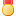 Щербина Анна  Саратовская область2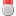 Пастушенко Василиса  Московская область3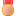 Корчагина Алена  Москва3Попова Варвара  Новосибирская область5Филюкова Наталья  Московская область5Хозяева Валерия  Новосибирская область7Полежаева Валерия  Новосибирская область7Стусь Маргарита  Новосибирская областьKata Individual female Juniors1Котлярова Полина  Московская область2Зотова Мария  Московская область3Колпащикова Валентина   Красноярский край3Кузнецова Екатерина  Москва5Мурачева Анастасия  Московская область5Тулякова Дарья  Московская область7Салкова Ольга  Приморский край7Тимофеева Мария Красноярский крайKata Individual female U211Румянцева Анастасия  Московская область2Гуцаева Милана  Красноярский край3Пономарева Валентина  Калининградская область3Дровненкова Мария  Воронежская область5Копытова Наталья Нижегородская область5Власова Екатерина  МоскваKata Individual male Cadets1Щелкунов Никита  Московская область2Раковский Алексей  Московская область3Мамчуровский Данила  Саратовская область3Лебедев Данила  Московская область5Дегтярев Даниил  Москва5Патренков Иван  Тверская область7Мелентьев Алексей  Московская область7Тимощенко Дмитрий  Омская область9Лядов Данила  Республика Коми9Шваб Артем  Томская область11Воробьев Михаил  Челябинская область11Никитин Андрей  Республика УдмуртияKata Individual male Juniors1Цымбал Максим Красноярский край2Беляев Денис  Московская область3Макаров Сергей  Московская область3Акимов Антон  Москва5Сутягин Константин  Республика Удмуртия5Трефилов Александр  Московская область7Огуль Герман Алексеевич  Сахалинская область7Петров Игорь  Саратовская область9Цыганов Александр  Саратовская область9Гебель Иван  Пензенская областьKata Individual male U211Ольшанников Максим  Московская область2Кобзарев Вадим  Московская область3Ларин Иван  Московская область3Ким Андрей  Кемеровская область5Дегтярев Иван  Москва5Сорин Роман  Санкт-Петербург7Куприянов Артем  МоскваKata Team female Cadets and Juniors1Московская область 6  Московская область2Московская область 5  Московская область3Московская область 4  Московская область3Саратовская область  Саратовская область5Красноярский край 1 Красноярский край5Новосибирская область 1  Новосибирская областьKata Team female U211Новосибирская область 1  Новосибирская область        Kata Team female U212Новосибирская область 2  Новосибирская областьKata Team male Cadets and Juniors1Московская область 2  Московская область2Красноярский край 3  Красноярский край3Красноярский край 2  Красноярский край3Московская область 1  Московская область5Саратовская область 2  Саратовская область5Астраханская область  Астраханская областьKumite Individual female Cadets -47 kg1Самокиша Ангелина  Москва2Галкина Виктория  Пензенская область3Мещерякова Маргарита  Пензенская область3Охременко Екатерина  Новосибирская область5Ковальногих Дарья  Пермский край5Калинина Анна  Калужская область7Урашева Динара  Саратовская область7Курицына Алиса  Челябинская областьKumite Individual female Cadets -54 kg1Чернышева Анна  Самарская область2Ходова Дарья  Санкт-Петербург3Хабибова Алина  Республика Башкортостан3Смирнова Мария  Москва5Петракова Ксения  Краснодарский край5Димова Валерия Краснодарский край7Филимонова Анастасия  Саратовская область7Фатнева Аэлита   Ростовская область9Гарифуллина Диана  ХМАО-ЮГРАKumite Individual female Cadets +54 kg1Гарипова Яна  Москва2Абрамова Валерия  Челябинская область3Атоян Карина  Ростовская область3Абакарова Айшат  Москва5Гужевникова Ангелина  Томская область5Потемина Анастасия  Пензенская область7Миронова Татьяна Белгородская область7Кешебян Валерия  Воронежская область9Кобулова Даниэла Краснодарский край9Копыльцова Дарья  Омская областьKumite Individual female Juniors -48 kg1Елизарова Александра  Калининградская область2Зиалтдинова Регина  Республика Башкортостан3Разумных Анастасия  Новосибирская область3Юшманова Анастасия  Московская область5Клюева Юлия  Пензенская область5Каршибаева Хуршида  ХМАО-ЮГРАKumite Individual female Juniors -53 kg1Шебанова Варвара  Москва2Сергеева Валерия  Москва3Сорокина Екатерина Санкт-Петербург3Царькова Мария  Челябинская область5Чернышева Алина  Самарская область5Саяркина Антонина  Тюменская область7Ражина Виктория  Московская область7Гиляжединова Марина  Курганская областьKumite Individual female Juniors -59 kg1Родина Анна  Ставропольский край2Имнадзе Лиана   Краснодарский край3Семкина Светлана  Воронежская область3Завгарова Лия  Республика Татарстан5Козырева Гузель  Пензенская область5Шаболтас Юлия  Омская область7Орлова Кристина  Московская область7Никонова Ксения  Самарская областьKumite Individual female Juniors +59 kg1Исаева Виктория  Ростовская область2Числова Дарья Челябинская область3Шустова Татьяна  Москва3Бахтинова Мария  Челябинская область5Козлова Марина  Новосибирская область5Колтунова Илона  ХМАО-ЮГРА7Вайкум Полина  Самарская область7Архипова Алена  Краснодарский крайKumite individual female U21 +68 kg1Опарина Татьяна  Алтайский край2Попова Ирина  Кемеровская область3Мироевская Валерия  Саратовская область3Нестерова Кристина  МоскваKumite individual female U21 -50 kg1Рыбальченко Татьяна Ростовская область2Нуридинова Озода  Тюменская область3Лиджиева Александра  Воронежская область3Асадуллина Далия Республика Башкортостан5Каримова Зарина  Республика Башкортостан5Иванченко Ирина Ростовская областьKumite individual female U21 -55 kg1Коняева Юлия  Республика Башкортостан2Володина Ульяна  Республика Татарстан3Федосова Юлия Александровна  Краснодарский край3Шишканова Алина  Республика Татарстан5Гулынина Екатерина Москва5Павлова Яна  Новосибирская область7Кондратенко Александра  Воронежская областьKumite individual female U21 -61 kg1Гатауллина Наиля  Москва2Кочиева Алана  РСО-Алания3Попкова Анастасия  Москва3Гаряминская Анна  Калининградская область5Кудрявцева Полина  Тульская область5Солдаткина Анастасия  Самарская область7Огнева Ульяна  Новосибирская областьKumite individual female U21 -68 kg1Пашина Алина  Кемеровская область2Козлачкова Оксана  Саратовская область3Филиппова Вера  Челябинская область3Малюта Ксения  Москва5Шевелюхина Анна  Смоленская область5Халимова Сунита  Томская областьKumite Individual male Cadets -52 kg1Василевский Кирилл  Новосибирская область2Шиловских Сергей  Свердловская область3Якупов Рушан  Москва3Насыров Радмир  Республика Башкортостан5Семичастнов Андрей  Саратовская область5Петиков Иван   Ростовская область7Магомедов Бадави  Республика Дагестан7Лукин Ефим  Вологодская область9Румянцев Иван  Иркутская область9Гвон Де Ен  Сахалинская область11Мельников Данил  Вологодская область11Абдуллаев Вахид  МоскваKumite Individual male Cadets -57 kg1Оганнисян Юрик Ростовская область2Талдыкин Владислав  Пензенская область3Андреев Глеб   Краснодарский край3Иконников Игорь  Новосибирская область5Пулькин Егор  Самарская область5Попов Владислав  Свердловская область7Тибилов Азамат  РСО-Алания7Дауров Кантемир Анзорович  Кабардино-Балкария9Зинченко Константин  Ямало-Ненецкий АО9Банкович Кирилл  Москва11Кондратюк Дмитрий   Ростовская областьKumite Individual male Cadets -63 kg1Скачков Богдан Воронежская область2Чуприн Михаил  Новосибирская область3Федоров Никита   Санкт-Петербург3Селиванов Александр Санкт-Петербург5Меркулов Глеб  Пензенская область5Лепёшкин Илья  Волгоградская область7Мальцев Алексей  Курганская область7Соловьев ВадимКраснодарский край9Никонов Александр  Московская область9Дьяченко Илья Ростовская областьKumite Individual male Cadets -70 kg1Варфоломеев Евгений  Тверская область2Гайворонский Максим  Новосибирская область3Чепурнов Даниил Санкт-Петербург3Лысых Александр  Орловская область5Савченко Макар  Челябинская область5Капанадзе Георгий  Ставропольский край7Калинин Сергей  Орловская область7Войтенко Антон  Новосибирская область9Метелкин Никита  Московская область9Мусаев Имран  Чеченская РеспубликаKumite Individual male Cadets +70 kg1Авакимов Роберт Краснодарский край2Камышов Даниил  Саратовская область3Иванисов Никита Ростовская область3Михалин Данила  Орловская область5Архипенков Алексей  Тверская область5Алиев Владислав  Томская область7Аникеенко Павел Николаевич  Сахалинская область7Рублёв Лев  Тюменская областьKumite Individual male Juniors -55 kg1Керимов Руслан  Республика Дагестан2Кучин Даниил  Сахалинская область3Шарафутдинов Эрнест  Республика Башкортостан3Дусин Дмитрий  Новосибирская область5Трошкин Дмитрий Москва5Вашурин Данил  Свердловская область7Коновалов Виталий  Новосибирская область7Воротников Родион  Свердловская область9Пастухов Иван  Свердловская область9Бакаев Адьян  Республика КалмыкияKumite Individual male Juniors -61 kg1Кутугин Артем  Пермский край2Данилов Даниил  Республика Татарстан3Ахундов Эмиль  Москва3Алухачев Гаджилав  Республика Дагестан5Шарыгин Артем  Республика Чувашия5Мухин Тамерлан  Кабардино-Балкария7Волков Павел  Челябинская область7Сочнев Андрей  Алтайский край9Савин Илья 